Londres, París, Bruselas, Brujas, Ámsterdam, Frankfurt, Basilea, Milán, Venecia, Florencia y Roma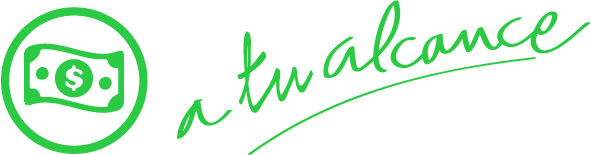 Duración: 21 DíasSalida: 06 de agosto 2024 Con vuelo desde Ciudad de MéxicoDía 1º - 6 agosto (M): MéxicoSalida en vuelo intercontinental IB con destino a Londres. Noche a bordo.Día 2º - 7 agosto (X): LondresLlegada al aeropuerto de Heathrow y traslado al hotel. Alojamiento. Día libre para disfrutar de la ciudad y pasear por sus avenidas y llegar a Piccadilly Circus para vivir su bullicioso ambiente.Día 3º - 8 agosto (J): LondresDesayuno en el hotel y salida para hacer la visita de la ciudad recorriendo sus principales avenidas y monumentos Piccadilly Circus, Oxford Street, Trafalgar Square, abadía de Westminster y terminar frente al Palacio de Buckingham para asistir al cambio de guardia si se realiza en ese día. Tarde libre. Alojamiento.Día 4º - 9 agosto (V): Londres / París por el EurotunnelDesayuno y salida hacia Folkestone donde nuestro bus abordará el tren que nos conducirá a través del Canal de la Mancha por el Eurotunnel (en algunas salidas en Ferry). Llegada a Calais y continuación por carretera a París donde llegaremos a media tarde. A última hora de la tarde salida para hacer un recorrido por el París iluminado (durante las fechas de primavera y verano, debido al anochecer tardío, las visitas se harán aún con luz solar), y tendremos la ocasión de realizar un bello paseo en barco por el Sena a bordo de los populares “Bateaux Mouche”. (Paseo en Bateaux Mouche incluido en el Paquete Plus P+). Alojamiento.Día 5º - 10 agosto (S): ParísDesayuno buffet en el hotel. Salida para efectuar el recorrido de la ciudad, sus principales avenidas y monumentos, teniendo la oportunidad de subir a la misma para admirar desde allí una bella panorámica de todo París. (Subida a la torre Eiffel 2º piso incluida en el Paquete Plus P+). Nuestra visita terminará en el centro de la ciudad. Tarde libre. Sugerimos hacer una visita opcional a Versalles para poder visitar su bello Palacio y famosos jardines.  Alojamiento.Día 6º - 11 agosto (D): ParísDesayuno buffet en el hotel. Destinaremos este día a pasear libremente por la ciudad, sus paseos y bulevares, y quizá acercarnos a algún museo o visitar opcionalmente el carismático barrio de Montmartre y el Barrio Latino. Por la noche podremos asistir opcionalmente a un espectáculo en un cabaret parisino y degustar una copa de champagne. (Cabaret Paradis Latin con bebidas incluido en el Paquete Plus P+). Alojamiento.Día 7º - 12 agosto (L): París / Bruselas (252 Km)Desayuno buffet y salida hacia Bruselas. Llegada y visita panorámica de la ciudad. Tiempo libre. Por la noche podremos opcionalmente disfrutar de una cena típica en el entorno de la Grand Place. (Cena típica incluida en el Paquete Plus P+). Alojamiento.Día 8º - 13 agosto (M): Bruselas / Gante / Brujas (168 Km)Desayuno buffet y salida hacia la ciudad de Gante, con su magnífica catedral de San Bavon, donde se expone el famoso Cordero Místico, y el casco antiguo de ambiente medieval. Tiempo libre para pasear por la ciudad y continuación a Brujas, preciosa ciudad con sus innumerables canales que la cruzan y nos recuerdan Venecia. (Almuerzo incluido en el Paquete Plus P+). Visita de la ciudad: el Lago de Amor y el Beaterio, la Plaza Mayor y Atalaya. Posibilidad de hacer opcionalmente un paseo en barco por los canales. Alojamiento.Día 9º - 14 agosto (X): Brujas / Amberes / La Haya / Ámsterdam (280 Km)Desayuno buffet y salida para Amberes, la ciudad de Rubens y el segundo puerto en importancia de Europa y el mercado de diamantes más importante de la Europa Occidental. Tiempo libre y continuación a La Haya, la capital administrativa de Holanda. Llegada a Ámsterdam al mediodía. Por la tarde salida para efectuar la visita de la ciudad a bordo de un barco que nos conducirá por sus canales. Al final de la visita nos detendremos en una fábrica de talla de diamantes. Alojamiento.Día 10º - 15 agosto (J): ÁmsterdamDesayuno buffet en el hotel. Día libre para disfrutar de esta encantadora ciudad. Alojamiento. Sugerimos hacer una visita opcional a las cercanas poblaciones de Volendam, típico pueblo pesquero, y a Marken situada en una isla unida al continente por un dique. Podremos visitar también una fábrica de queso holandés. (Visita y almuerzo incluidos en el Paquete Plus P+). Día 11º - 16 agosto (V): Ámsterdam / Colonia / El Rin / Frankfurt (510 Km)Desayuno buffet y salida hacia Colonia. Tiempo libre para poder visitar su bella catedral y continuación bordeando el río Rin a Boppard donde embarcaremos para realizar un crucero por el río hasta St Goar (Almuerzo snack en el barco incluido en Paquete Plus P+). Continuación a Frankfurt. Alojamiento.Día 12º - 17 agosto (S): Frankfurt / Heidelberg / Estrasburgo / Basilea (359 Km)Desayuno. Salida hacia una de las ciudades más hermosas de Alemania. Heidelberg, a orillas del río Neckar, que alberga la Universidad más antigua del país, hermosos rincones barrocos y el imponente Castillo que domina toda la ciudad. Continuación hacia la frontera francesa, llegada a Estrasburgo. Tiempo para conocer una de las ciudades más dinámicas y cosmopolitas de Francia, Estrasburgo, la capital de Alsacia y sede del Parlamento Europeo. Continuación hacia Basilea. Las torres de su esbelta Catedral y el pintoresco edificio del Ayuntamiento son las joyas arquitectónicas que guarda una de las ciudades más importantes de Suiza. Basilea es conocida por su amplísima oferta cultural, sus exquisitos museos, su afamado carnaval y la concentración de edificios de autores de la talla de Frank Gehry o Zaha Hadid. Llegada y alojamiento. (En algunas salidas alojamiento en Mulhouse en Francia)Día 13º - 18 agosto (D): Basilea / Lucerna / Lugano / Milán (349 Km)Desayuno. Salida hacia Lucerna, bella ciudad en medio de un paraje idílico, en el extremo oeste del Lago de los Cuatro Cantones. Visitaremos sus callejuelas, que mantienen el entramado medieval con fachadas pintadas y reformadas durante el Barroco, especialmente encantadoras en torno a la Plaza del Ciervo, o la Plaza de los Molinos, el antiguo centro de la ciudad. Continuación a través de Suiza hacia Lugano en la zona italiana del país para cruzar la frontera a Como atravesando una región de hermosos paisajes y lagos. Llegada a Milán. Alojamiento.Día 14º - 19 agosto (L): Milán / Lago de Garda / Verona / Venecia (300 Km)Desayuno buffet. Salida hacia Sirmione en el Lago de Garda, donde podremos disfrutar de sus bellos paisajes y tener tiempo libre para almorzar. (Almuerzo incluido en el Paquete Plus P+). Continuación del viaje a Verona, la ciudad de Romeo y Julieta. Tiempo libre para pasear por su centro histórico. A última hora de la tarde llegada a Venecia, situada sobre una isla y surcada por sus famosos canales. Alojamiento en alrededores. (Mestre)Día 15º - 20 agosto (M): VeneciaDesayuno buffet. Salida para efectuar la visita de la ciudad a pie finalizando en la plaza de San Marcos, e incluyendo la visita a un taller del famoso cristal veneciano. Tiempo libre para almorzar en la ciudad. (Almuerzo incluido en P+). Podemos aprovechar para hacer un paseo en Góndola por los canales venecianos. (Paseo en góndola incluido en el Paquete Plus P+). Alojamiento.Día 16º - 21 agosto (X): Venecia / Padua / Florencia (280 Km)Desayuno buffet. Salida a Padua, donde tendremos tiempo libre para poder visitar la basílica de San Antonio. Continuación a Florencia, la ciudad más bella de Europa, por su riqueza arquitectónica y artística. Alojamiento.Día 17º - 22 agosto (J): FlorenciaDesayuno en el hotel. Por la mañana recorreremos el centro artístico de la ciudad con su Duomo, el Campanile de Giotto, el Baptisterio de San Giovanni, la iglesia de S. Lorenzo, la plaza de la Signoria, la Loggia dei Lanzi, terminando en el Ponte Vecchio, antiguo centro comercial de la ciudad. (Almuerzo incluido en Paquete Plus P+). Por la tarde sugerimos visitar el famoso museo de la Academia para poder admirar entre sus obras el David de Miguel Ángel. Alojamiento.Día 18º - 23 agosto (V): Florencia / Siena / Asís / Roma (382 Km)Desayuno buffet y salida para realizar uno de los días más completos de nuestro viaje. Poco más tarde estaremos en la plaza del Campo de Siena, y recordaremos las bellas imágenes de la famosa “carrera del palio” que se celebra en ella todos los años. Continuamos viaje con destino Asís, la ciudad de San Francisco. Tiempo libre para almorzar y conocer las basílicas superior e inferior. (Almuerzo incluido en el Paquete Plus P+). Continuación a Roma. A última hora haremos un recorrido de la Roma iluminada (durante las fechas de primavera y verano, debido al anochecer tardío, las visitas se harán aún con luz solar) para poder admirar todo el esplendor de la ciudad y sus bellos monumentos. Alojamiento.Día 19º - 24 agosto (S): RomaDesayuno buffet. Salida para poder realizar opcionalmente la visita detallada del Vaticano incluyendo sus museos, capilla Sixtina y basílica del Vaticano. (Visita a Museos Vaticanos incluida en el Paquete Plus P+). Al término de la visita al Vaticano haremos un recorrido panorámico de la ciudad eterna. Al término de nuestra visita sugerimos disfrutar de un buen almuerzo en un restaurante típico italiano. (Almuerzo incluido en el Paquete Plus P+). Por la tarde, opcionalmente, tendremos la posibilidad de conocer Roma barroca. Alojamiento.Día 20º - 25 agosto (D): RomaDesayuno. Día libre en Roma. Sugerimos en este día tomar una excursión de todo el día para visitar la ciudad de Nápoles y la bella isla de Capri. Alojamiento.Día 21º - 26 agosto (L): RomaDesayuno y tiempo libre hasta la hora prevista para su traslado al aeropuerto para tomar vuelo IB de regreso. Fin de viaje y de nuestros servicios.INCLUYEVuelos MEX – LON / FCO – MEX con IB según programa.Traslados del aeropuerto al hotel y viceversa a la llegada y salida.Alojamiento y desayuno buffet durante todo el recorrido en hoteles de la categoría elegida.Transporte en autobús de turismo con guía acompañante durante elrecorrido de bus.Visitas guiadas con guía de habla hispana.Visitas nocturnas en París, Roma y Madrid.Trayecto en bus y tren en Eurotunnel de Londres a París. (En algunas salidas en Ferry).Paseo en barco por el río Rin.Seguro de protección y asistencia en viaje MAPAPLUS. Bolsa de viaje.Visitas con servicio de audio individual.NO INCLUYECity tax: importe a pagar por persona junto con la reserva $66 USDNOTAS IMPORTANTESNo se incluyen maleteros, bebidas, propinas o cualquier otro servicio no indicado en programa.El orden de las visitas podrá ser variado en destino, manteniendo íntegro el programa.PAQUETE PLUS➤ 21 días Londres/Roma: 610$ 9 comidas y 6 extrasComidas•Cena típica en Bruselas.•Almuerzo en Brujas.•Almuerzo en Volendam.•Almuerzo snack en crucero porel Rin.•Almuerzo en Sirmione.•Almuerzo en Venecia.•Almuerzo en Florencia.•Almuerzo en Asís.•Almuerzo en Roma.•Almuerzo en Pisa.Extras•Subida a la torre Eiffel (2º piso).•Cabaret Paradis Latin.•Paseo en barco por el Sena.•Excursión a Marken y Volendam.•Paseo en góndola en Venecia.•Vaticano: museos y capilla Sixtina.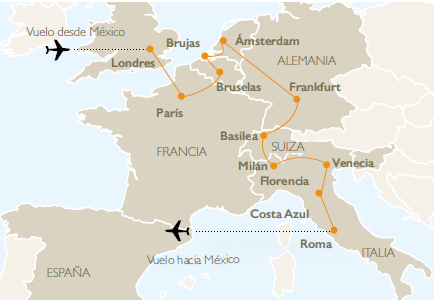 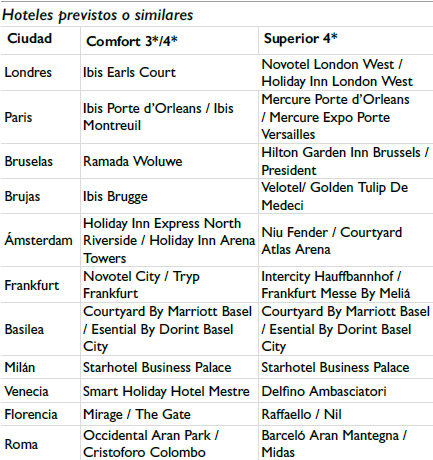 06 DE AGOSTO 2024PRECIO POR PERSONA BASE DOBLE (COMFORT) $5990 USDSUPLEMENTO INDIVIDUAL (COMFORT) $1280 USDPRECIO POR PERSONA BASE DOBLE (SUPERIOR) $6575 USDSUPLEMENTO INDIVIDUAL (SUPERIOR) $1640 USDImpuestos aéreos $410 USD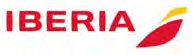 Consulta condiciones de cancelación